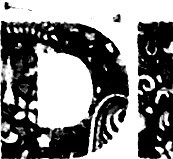 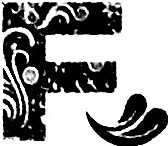 OAXACA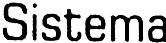 En Jnntilia si podemos¥,MIENTO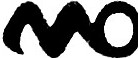 I	,,1/1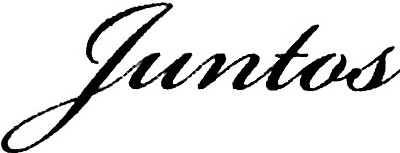 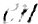 O1/	[...,(j,,0v	.,,	/	1( ) /	.{A/	J	112vv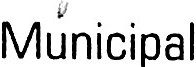 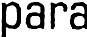 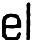 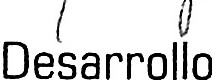 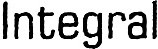 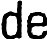 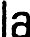 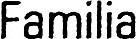 •ET	A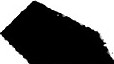 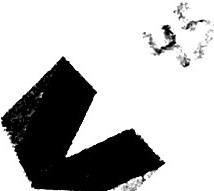 20/y	- 202/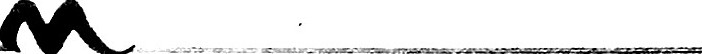 PRESIDENCIA DEL DIF MUNICIPAL VILLA DE ETLA, OAXACANUM DE RECIBO: 		/PDIFM/2020Villa de Etla, Oaxaca, a 28 de Julio del 2020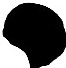 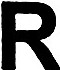 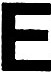 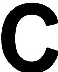 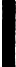 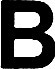 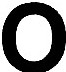 . La que suscribe SANDRA LUNA MONTES, otorgo el presente recibo a esta lnstituci6n, por la cantidad de $2000.00 (DOS MIL PESOS 00/100), por concepto de apoyo para sufragar gastos funerarios de mi madre la C. ROSELIA MONTES JOAQU(N. -·------------------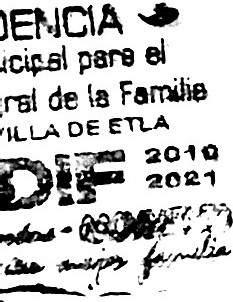 •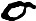 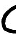 C.SA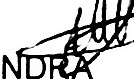 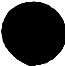 MONTES.	•••Hidalgo SIN Int. Palacio Municipal, Tel:	01(951)	521	5493	ext.	106,CeIuIar :	0 1	951	1 8.3	8 159E-ma iI :	dJ_f. m_1-92 .1..@gro.aJl._c _o _mfacebook.com/dif.etlaoax.9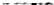 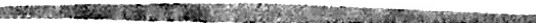 